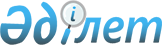 Шет ауданы бойынша 2015 жылы қоғамдық жұмыстарды ұйымдастыру туралы
					
			Мерзімі біткен
			
			
		
					Қарағанды облысы Шет ауданы әкімдігінің 2014 жылғы 26 желтоқсандағы № 39/02 қаулысы. Қарағанды облысының Әділет департаментінде 2015 жылғы 21 қаңтарда № 2941 болып тіркелді. Қолданылу мерзімінің өтуіне байланысты өз әрекетін тоқтатты
      Қазақстан Республикасының 2001 жылғы 23 қаңтардағы "Қазақстан Республикасындағы жергілікті мемлекеттік басқару және өзін-өзі басқару туралы" Заңының 31 бабына, Қазақстан Республикасының 2001 жылғы 23 қаңтардағы "Халықты жұмыспен қамту туралы" Заңының 20 бабына, Қазақстан Республикасы Үкіметінің 2001 жылғы 19 маусымдағы "Халықты жұмыспен қамту туралы" Қазақстан Республикасының 2001 жылғы 23 қаңтардағы Заңын іске асыру жөніндегі шаралар туралы" № 836 қаулысына сәйкес, Шет ауданының әкімдігі ҚАУЛЫ ЕТЕДІ:
      1. 2015 жылы қоғамдық жұмыстарды ұйымдастыратын Шет ауданы мекемелерінің тізбесі, жұмыстардың түрлері мен көлемі, қаржыландыру көзі, еңбек жағдайы мен қатысу мерзімі қосымшаға сәйкес бекітілсін.
      2. "Шет ауданының жұмыспен қамту және әлеуметтік бағдарламалар бөлімі" мемлекеттік мекемесі (Б.М. Бекенов) жұмыс берушілермен қоғамдық жұмыстарды орындауға арналған шарттар жасасын.
      3. Қоғамдық жұмыстармен қамтылған жұмыссыздардың еңбекақысы айына ең төменгі бір жалақы мөлшерінде бекітілсін.
      4. Осы қаулының орындалуын бақылау аудан әкімінің орынбасары А. Әбілдинге жүктелсін.
      5. Осы қаулы алғаш ресми жарияланған күннен бастап қолданысқа енгізіледі және 2015 жылдың 1 қаңтарынан бастап пайда болған құқықтық қатынастарға таратылады. 2015 жылы қоғамдық жұмыстарды ұйымдастыратын Шет ауданы мекемелерінің тізбесі, жұмыстардың түрлері мен көлемі, қаржыландыру көзі, еңбек жағдайы мен қатысу мерзімі
					© 2012. Қазақстан Республикасы Әділет министрлігінің «Қазақстан Республикасының Заңнама және құқықтық ақпарат институты» ШЖҚ РМК
				
Шет ауданының әкімі
Р. Әбдікеров
№
Мекемелердің атауы
Адам саны
Жұмыс түрлері
Жұмыс көлемі, теңге
Қаржыландыру көзі
Қатысу мерзімі, ай
Атқарылатын жұмыстар көлемі
Жұмыс кестесі
1
2
3
4
5
6
7
8
9
1
"Ақадыр кенті әкімінің аппараты" мемлекеттік мекемесі
170
Абаттандыру мен көгалдандыру, аулаларды аралау және әлеуметтік карта жасауға көмек, салық төлемдерінің түбіртектерін және хабарландыруларды тарату
10895640
Шет ауданының бюджеті
3
500-600 шаршы метр, 2 әлеуметтік карта, 8-10 хабарлама
Аптасына 5 күн, сағат 9.00-ден бастап 18.00-ге дейін, 13.00-ден 14.00-ге дейінгі түскі үзіліспен
2
"Ақжал кенті әкімінің аппараты" мемлекеттік мекемесі
15
Абаттандыру мен көгалдандыру, аулаларды аралау және әлеуметтік карта жасауға көмек, салық төлемдерінің түбіртектерін және хабарландыруларды тарату 
961400
Шет ауданының бюджеті
3
500-600 шаршы метр, 2 әлеуметтік карта, 8-10 хабарлама
Аптасына 5 күн, сағат 9.00-ден бастап 18.00-ге дейін, 13.00-ден 14.00-ге дейінгі түскі үзіліспен
3
"Ақой ауылдық округі әкімінің аппараты" мемлекеттік мекемесі
10
Абаттандыру мен көгалдандыру, аулаларды аралау және әлеуметтік карта жасауға көмек, салық төлемдерінің түбіртектерін және хабарландыруларды тарату
640920
Шет ауданының бюджеті
3
500-600 шаршы метр, 2 әлеуметтік карта, 8-10 хабарлама
Аптасына 5 күн, сағат 9.00-ден бастап 18.00-ге дейін, 13.00-ден 14.00-ге дейінгі түскі үзіліспен 
4
"Ақсу-Аюлы ауылдық округі әкімінің аппараты" мемлекеттік мекемесі
50
Абаттандыру мен көгалдандыру, аулаларды аралау және әлеуметтік карта жасауға көмек, салық төлемдерінің түбіртектерін және хабарландыруларды тарату 
3204600
Шет ауданының бюджеті 
3
500-600 шаршы метр, 2 әлеуметтік карта, 8-10 хабарлама
Аптасына 5 күн, сағат 9.00-ден бастап 18.00-ге дейін, 13.00-ден 14.00-ге дейінгі түскі үзіліспен 
5
"Ақшатау кенті әкімінің аппараты" мемлекеттік мекемесі
25
Абаттандыру мен көгалдандыру, аулаларды аралау және әлеуметтік карта жасауға көмек, салық төлемдерінің түбіртектерін және хабарландыруларды тарату
1602300
Шет ауданының бюджеті 
3
500-600 шаршы метр, 2 әлеуметтік карта, 8-10 хабарлама
Аптасына 5 күн, сағат 9.00-ден бастап 18.00-ге дейін, 13.00-ден 14.00-ге дейінгі түскі үзіліспен
6
"Ақшоқы ауылдық округі әкімінің аппараты" мемлекеттік мекемесі 
6
Абаттандыру мен көгалдандыру, аулаларды аралау және әлеуметтік карта жасауға көмек, салық төлемдерінің түбіртектерін және хабарландыруларды тарату
384560
Шет ауданының бюджеті
3
500-600 шаршы метр, 2 әлеуметтік карта, 8-10 хабарлама
Аптасына 5 күн, сағат 9.00-ден бастап 18.00-ге дейін, 13.00-ден 14.00-ге дейінгі түскі үзіліспен
7
"Батық ауылдық округі әкімінің аппараты" мемлекеттік мекемесі
6
Абаттандыру мен көгалдандыру, аулаларды аралау және әлеуметтік карта жасауға көмек, салық төлемдерінің түбіртектерін және хабарландыруларды тарату
384560
Шет ауданының бюджеті
3
500-600 шаршы метр, 2 әлеуметтік карта, 8-10 хабарлама
Аптасына 5 күн, сағат 9.00-ден бастап 18.00-ге дейін, 13.00-ден 14.00-ге дейінгі түскі үзіліспен
8
"Бұрма ауылдық округі әкімінің аппараты" мемлекеттік мекемесі
10
Абаттандыру мен көгалдандыру, аулаларды аралау және әлеуметтік карта жасауға көмек, салық төлемдерінің түбіртектерін және хабарландыруларды тарату
640920
Шет ауданының бюджеті
3
500-600 шаршы метр, 2 әлеуметтік карта, 8-10 хабарлама
Аптасына 5 күн, сағат 9.00-ден бастап 18.00-ге дейін, 13.00-ден 14.00-ге дейінгі түскі үзіліспен
9
"Босаға ауылдық округі әкімінің аппараты" мемлекеттік мекемесі
8
Абаттандыру мен көгалдандыру, аулаларды аралау және әлеуметтік карта жасауға көмек, салық төлемдерінің түбіртектерін және хабарландыруларды тарату
512740
Шет ауданының бюджеті
3
500-600 шаршы метр, 2 әлеуметтік карта, 8-10 хабарлама
Аптасына 5 күн, сағат 9.00-ден бастап 18.00-ге дейін, 13.00-ден 14.00-ге дейінгі түскі үзіліспен
10
"Дәрия кенті әкімінің аппараты" мемлекеттік мекемесі
5
Абаттандыру мен көгалдандыру, аулаларды аралау және әлеуметтік карта жасауға көмек, салық төлемдерінің түбіртектерін және хабарландыруларды тарату
320460
Шет ауданының бюджеті
3
500-600 шаршы метр, 2 әлеуметтік карта, 8-10 хабарлама
Аптасына 5 күн, сағат 9.00-ден бастап 18.00-ге дейін, 13.00-ден 14.00-ге дейінгі түскі үзіліспен
11
"Жамбыл кенті әкімінің аппараты" мемлекеттік мекемесі
10
Абаттандыру мен көгалдандыру 
640920
Шет ауданының бюджеті
3
500-600 шаршы метр
Аптасына 5 күн, сағат 9.00-ден бастап 18.00-ге дейін, 13.00-ден 14.00-ге дейінгі түскі үзіліспен
12
"Кәрім Мыңбаев атындағы ауылдық округі әкімінің аппараты" мемлекеттік мекемесі
7
Абаттандыру мен көгалдандыру, аулаларды аралау және әлеуметтік карта жасауға көмек, салық төлемдерінің түбіртектерін және хабарландыруларды тарату 
448650
Шет ауданының бюджеті
3
500-600 шаршы метр, 2 әлеуметтік карта, 8-10 хабарлама
Аптасына 5 күн, сағат 9.00-ден бастап 18.00-ге дейін, 13.00-ден 14.00-ге дейінгі түскі үзіліспен
13
"Кеншоқы ауылдық округі әкімінің аппараты" мемлекеттік мекемесі
10
Абаттандыру мен көгалдандыру, аулаларды аралау және әлеуметтік карта жасауға көмек, салық төлемдерінің түбіртектерін және хабарландыруларды тарату
640920
Шет ауданының бюджеті
3
500-600 шаршы метр, 2 әлеуметтік карта, 8-10 хабарлама
Аптасына 5 күн, сағат 9.00-ден бастап 18.00-ге дейін, 13.00-ден 14.00-ге дейінгі түскі үзіліспен
14
"Киікті ауылдық округі әкімінің аппараты" мемлекеттік мекемесі
6
Абаттандыру мен көгалдандыру, аулаларды аралау және әлеуметтік карта жасауға көмек, салық төлемдерінің түбіртектерін және хабарландыруларды тарату 
384560
Шет ауданының бюджеті
3
500-600 шаршы метр, 2 әлеуметтік карта, 8-10 хабарлама
Аптасына 5 күн, сағат 9.00-ден бастап 18.00-ге дейін, 13.00-ден 14.00-ге дейінгі түскі үзіліспен
15
"Көктіңкөлі ауылдық округі әкімінің аппараты" мемлекеттік мекемесі
12
Абаттандыру мен көгалдандыру, аулаларды аралау және әлеуметтік карта жасауға көмек, салық төлемдерінің түбіртектерін және хабарландыруларды тарату
769110
Шет ауданының бюджеті
3
500-600 шаршы метр, 2 әлеуметтік карта, 8-10 хабарлама
Аптасына 5 күн, сағат 9.00-ден бастап 18.00-ге дейін, 13.00-ден 14.00-ге дейінгі түскі үзіліспен
16
"Красная поляна ауылдық округі әкімінің аппараты" мемлекеттік мекемесі
10
Абаттандыру мен көгалдандыру, аулаларды аралау және әлеуметтік карта жасауға көмек, салық төлемдерінің түбіртектерін және хабарландыруларды тарату 
640920
Шет ауданының бюджеті
2
500-600 шаршы метр, 2 әлеуметтік карта, 8-10 хабарлама
Аптасына 5 күн, сағат 9.00-ден бастап 18.00-ге дейін, 13.00-ден 14.00-ге дейінгі түскі үзіліспен
17
"Мойынты кенті әкімінің аппараты" мемлекеттік мекемесі
10
Абаттандыру мен көгалдандыру,
аулаларды аралау және әлеуметтік карта жасауға көмек, салық төлемдерінің түбіртектерін және хабарландыруларды тарату
640920
Шет ауданының бюджеті 
3
500-600 шаршы метр, 2 әлеуметтік карта, 8-10 хабарлама
Аптасына 5 күн, сағат 9.00-ден бастап 18.00-ге дейін, 13.00-ден 14.00-ге дейінгі түскі үзіліспен
18
"Нұраталды ауылдық округі әкімінің аппараты" мемлекеттік мекемесі
15
Абаттандыру мен көгалдандыру, аулаларды аралау және әлеуметтік карта жасауға көмек, салық төлемдерінің түбіртектерін және хабарландыруларды тарату 
961400
Шет ауданының бюджеті
3
500-600 шаршы метр, 2 әлеуметтік карта, 8-10 хабарлама
Аптасына 5 күн, сағат 9.00-ден бастап 18.00-ге дейін, 13.00-ден 14.00-ге дейінгі түскі үзіліспен
19
"Ортау ауылдық округі әкімінің аппараты" мемлекеттік мекемесі
8
Абаттандыру мен көгалдандыру,
аулаларды аралау және әлеуметтік карта жасауға көмек, салық төлемдерінің түбіртектерін және хабарландыруларды тарату 
512740
Шет ауданының бюджеті
3
500-600 шаршы метр, 2 әлеуметтік карта, 8-10 хабарлама
Аптасына 5 күн, сағат 9.00-ден бастап 18.00-ге дейін, 13.00-ден 14.00-ге дейінгі түскі үзіліспен
20
"Өспен ауылдық округі әкімінің аппараты" мемлекеттік мекемесі
8
Абаттандыру мен көгалдандыру, аулаларды аралау және әлеуметтік карта жасауға көмек, салық төлемдерінің түбіртектерін және хабарландыруларды тарату 
512740
Шет ауданының бюджеті
3
500-600 шаршы метр, 2 әлеуметтік карта, 8-10 хабарлама
Аптасына 5 күн, сағат 9.00-ден бастап 18.00-ге дейін, 13.00-ден 14.00-ге дейінгі түскі үзіліспен
21
"Сәкен Сейфуллин атындағы кент әкімінің аппараты" мемлекеттік мекемесі
45
Абаттандыру мен көгалдандыру, аулаларды аралау және әлеуметтік карта жасауға көмек, салық төлемдерінің түбіртектерін және хабарландыруларды тарату
2884170
Шет ауданының бюджеті
3
500-600 шаршы метр, 2 әлеуметтік карта, 8-10 хабарлама
Аптасына 5 күн, сағат 9.00-ден бастап 18.00-ге дейін, 13.00-ден 14.00-ге дейінгі түскі үзіліспен
22
"Төменгі Қайрақты ауылдық округі әкімінің аппараты" мемлекеттік мекемесі
10
Абаттандыру мен көгалдандыру, аулаларды аралау және әлеуметтік карта жасауға көмек, салық төлемдерінің түбіртектерін және хабарландыруларды тарату
640920
Шет ауданының бюджеті
3
500-600 шаршы метр, 2 әлеуметтік карта, 8-10 хабарлама
Аптасына 5 күн, сағат 9.00-ден бастап 18.00-ге дейін, 13.00-ден 14.00-ге дейінгі түскі үзіліспен
23
"Талды ауылдық округі әкімінің аппараты" мемлекеттік мекемесі
10
Абаттандыру мен көгалдандыру, аулаларды аралау және әлеуметтік карта жасауға көмек, салық төлемдерінің түбіртектерін және хабарландыруларды тарату
640920
Шет ауданының бюджеті
3
500-600 шаршы метр, 2 әлеуметтік карта, 8-10 хабарлама
Аптасына 5 күн, сағат 9.00-ден бастап 18.00-ге дейін, 13.00-ден 14.00-ге дейінгі түскі үзіліспен
24
"Тағылы ауылдық округі әкімінің аппараты" мемлекеттік мекемесі
10
Абаттандыру мен көгалдандыру, аулаларды аралау және әлеуметтік карта жасауға көмек, салық төлемдерінің түбіртектерін және хабарландыруларды тарату
640920
Шет ауданының бюджеті
3
500-600 шаршы метр, 2 әлеуметтік карта, 8-10 хабарлама
Аптасына 5 күн, сағат 9.00-ден бастап 18.00-ге дейін, 13.00-ден 14.00-ге дейінгі түскі үзіліспен
25
"Шет ауылдық округі әкімінің аппараты" мемлекеттік мекемесі 
10
Абаттандыру мен көгалдандыру, аулаларды аралау және әлеуметтік карта жасауға көмек, салық төлемдерінің түбіртектерін және хабарландыруларды тарату
640920
Шет ауданының бюджеті
3
500-600 шаршы метр, 2 әлеуметтік карта, 8-10 хабарлама
Аптасына 5 күн, сағат 9.00-ден бастап 18.00-ге дейін, 13.00-ден 14.00-ге дейінгі түскі үзіліспен
26
"Қарағанды облысы Шет ауданының қорғаныс істері жөніндегі біріктірілген бөлімі" республикалық мемлекеттік мекемесі
9
Құжаттарды өңдеу, мерзімдік әскери қызметке шақыру хабарламаларын тарату
576830
Шет ауданының бюджеті
3
Күніне 5-7 құжат, 8-10 хабарлама
Аптасына 5 күн, сағат 9.00-ден бастап 18.00-ге дейін, 13.00-ден 14.00-ге дейінгі түскі үзіліспен
27
Шет ауданының прокуратурасы
4
Курьерлік жұмыс, құжаттарды өңдеу, көбейту және тарату
256390
Шет ауданының бюджеті
3
Күніне 7-8 құжат
Аптасына 5 күн, сағат 9.00-ден бастап 18.00-ге дейін, 13.00-ден 14.00-ге дейінгі түскі үзіліспен
28
"Қарағанды облысының Әділет департаменті Шет ауданының әділет басқармасы" мемлекеттік мекемесі
8
Курьерлік жұмыс, құжаттарды өңдеу, көбейту және тарату
512740
Шет ауданының бюджеті
3
Күніне 7-8 құжат
Аптасына 5 күн, сағат 9.00-ден бастап 18.00-ге дейін, 13.00-ден 14.00-ге дейінгі түскі үзіліспен
29
"Шет ауданының жұмыспен қамту және әлеуметтік бағдарламалар бөлімі" мемлекеттік мекемесі
4
Курьерлік жұмыс, құжаттарды өңдеу, көбейту және тарату
256390
Шет ауданының бюджеті
3
Күніне 7-8 құжат
Аптасына 5 күн, сағат 9.00-ден бастап 18.00-ге дейін, 13.00-ден 14.00-ге дейінгі түскі үзіліспен
30
"Шет ауданының тұрғын үй коммуналдық шаруашылығы, жолаушылар көлігі және автокөлік жолдары бөлімі" мемлекеттік мекемесі
4
Курьерлік жұмыс, құжаттарды өңдеу, көбейту және тарату
256390
Шет ауданының бюджеті
3
Күніне 7-8 құжат
Аптасына 5 күн, сағат 9.00-ден бастап 18.00-ге дейін, 13.00-ден 14.00-ге дейінгі түскі үзіліспен
31
"Қарағанды облыстық сотының кеңсесі" мемлекеттік мекемесі (Шет аудандық сотына және №2 Шет аудандық сотына) 
8
Курьерлік жұмыс, құжаттарды өңдеу, көбейту және тарату
512740
Шет ауданының бюджеті
3
Күніне 7-8 құжат
Аптасына 5 күн, сағат 9.00-ден бастап 18.00-ге дейін, 13.00-ден 14.00-ге дейінгі түскі үзіліспен
32
"Қарағанды облысының төтенше жағдайлар департаменті Шет ауданының төтенше жағдайлар бөлімі" мемлекеттік мекемесі
3
Курьерлік жұмыс, құжаттарды өңдеу, көбейту және тарату
192300
Шет ауданының бюджеті
3
Күніне 7-8 құжат
Аптасына 5 күн, сағат 9.00-ден бастап 18.00-ге дейін, 13.00-ден 14.00-ге дейінгі түскі үзіліспен
33
"Қарағанды облысының статистика департаменті" республикалық мемлекеттік мекемесі (Шет аудандық статистика басқармасына)
4
Курьерлік жұмыс, құжаттарды өңдеу, көбейту және тарату
256390
Шет ауданының бюджеті
3
Күніне 7-8 құжат
Аптасына 5 күн, сағат 9.00-ден бастап 18.00-ге дейін, 13.00-ден 14.00-ге дейінгі түскі үзіліспен
Барлығы 
530
х
33969000
х
3
х
х